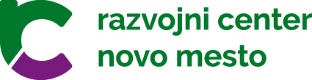 Razvojni center Novo mesto d.o.o. kot vodilni partner v razvoju podjetništva in regije odličnosti, je dne, 1. 4. 2020, na svoji spletni strani www.rc-nm.si, objavil Razpis garancij in posojil iz Garancijske sheme za Dolenjsko za leto 2020. Upravičenci lahko pridobijo garancijo v višini do 80% odobrenega posojila in posojilo pod ugodnimi bančnimi pogoji za investicije, obratna sredstva, zaposlovanje in predfinanciranje projektov. Razpis je namenjen: mikro, malim podjetjem in podjetnikom, fizičnim osebam z dopolnilno dejavnostjo, zavodom, zadrugam in socialnim podjetjem. Skupno je razpisanih 3.113.229 EUR sredstev. Razpisana sredstva za posamično občino so navedena v razpisu. Razpis je odprt do 31. 3. 2021 oz. do porabe sredstev.Za več informacij o obeh razpisih kontaktirajte Miljano Balaban na e-naslov: miljana.balaban@rc-nm.si ali na telefonsko številko 07/33 72 987.